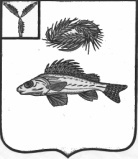 СОВЕТНОВОРЕПИНСКОГО МУНИЦИПАЛЬНОГО ОБРАЗОВАНИЯЕРШОВСКОГО МУНИЦИПАЛЬНОГО РАЙОНАСАРАТОВСКОЙ ОБЛАСТИРЕШЕНИЕот 19.05.2022 года							№ 11-40О внесении изменений в приложение к решению Совета Новорепинского муниципального образования от 22.09.2016 г. № 1-10 «Об утверждении Положения о публичных слушаниях на территории Новорепинского муниципального образования Ершовского района Саратовской области»В соответствии с Федеральным законом от 06.10.2003 г. № 131-ФЗ «Об общих принципах организации местного самоуправления в Российской Федерации», Постановлением Правительства Российской Федерации  от 03.02.2022 № 101 «Об утверждении Правил использования федеральной государственной информационной системы «Единый портал государственных и муниципальных услуг (функций) в целях организации и проведения публичных слушаний», руководствуясь Уставом Новорепинского муниципального образования Ершовского района Саратовской области, Совет Новорепинского муниципального образования РЕШИЛ:1. Внести в приложение к решению Совета Новорепинского муниципального образования от 22.09.2016 г. № 1-10 «Об утверждении Положения о публичных слушаниях на территории Новорепинского муниципального образования Ершовского района Саратовской области» следующие изменения:1.1. Пункт 3.5 добавить абзацем 3) следующего содержания:  «3) осуществляется специалистом  администрации муниципального образования в соответствующем разделе платформы обратной связи единого портала государственных и муниципальных услуг (функций) в течение пяти дней со дня принятия решения о проведении публичных слушаний»1.2. Пункт 5.9 дополнить абзацем следующего содержания:«Заключение о результатах проведения публичных слушаний публикуется (обнародуется) специалистом администрации муниципального образования в соответствующем разделе платформы обратной связи единого портала государственных и муниципальных услуг (функций) не позднее, чем через 10 дней со дня проведения публичных слушаний для ознакомления жителей муниципального образования»2. Разместить настоящее решение на официальном сайте администрации Ершовского  муниципального района в сети «Интернет» и обнародовать в специально установленных местах.Глава Новорепинского муниципального образования					В.В.Солоп 